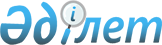 О внесении изменения в постановление Правительства Республики Казахстан от 11 июня 2012 года № 777 "О национальном операторе в области телерадиовещания"Постановление Правительства Республики Казахстан от 29 августа 2019 года № 639.
      Правительство Республики Казахстан ПОСТАНОВЛЯЕТ:
      1. Внести в постановление Правительства Республики Казахстан от 11 июня 2012 года № 777 "О национальном операторе в области телерадиовещания" (САПП Республики Казахстан, 2012 г., № 56, ст. 770) следующее изменение:
      пункт 2 изложить в следующей редакции:
      "2. Национальный оператор в области телерадиовещания осуществляет виды деятельности, предусмотренные пунктом 2 статьи 25 Закона Республики Казахстан от 18 января 2012 года "О телерадиовещании".".
      2. Настоящее постановление вводится в действие после дня его первого официального опубликования.
					© 2012. РГП на ПХВ «Институт законодательства и правовой информации Республики Казахстан» Министерства юстиции Республики Казахстан
				
      Премьер-Министр
Республики Казахстан 

А. Мамин
